GUIA DE Religión: Tiempo Pascual en la EscuelaNombre:                Curso: 3º básico             Fecha: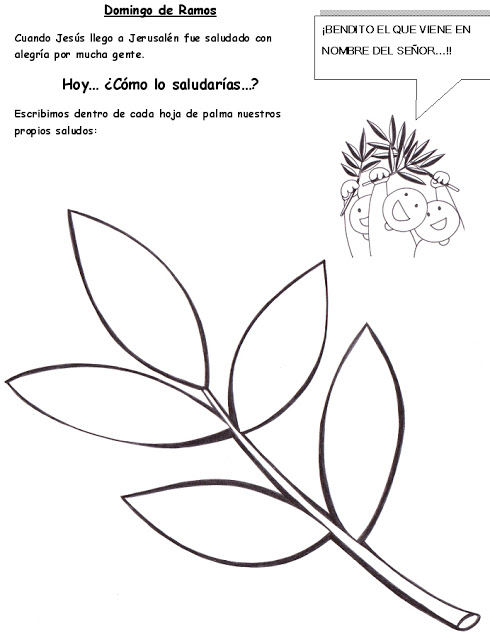 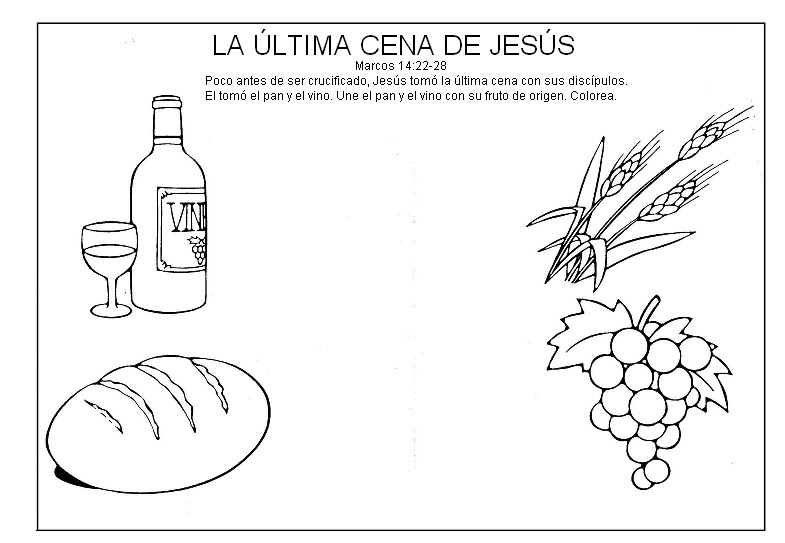 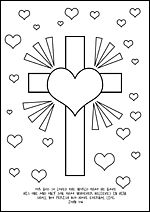 Celebramos la pascua de Jesús compartiendo huevitos de chocolates como signos de VIDA.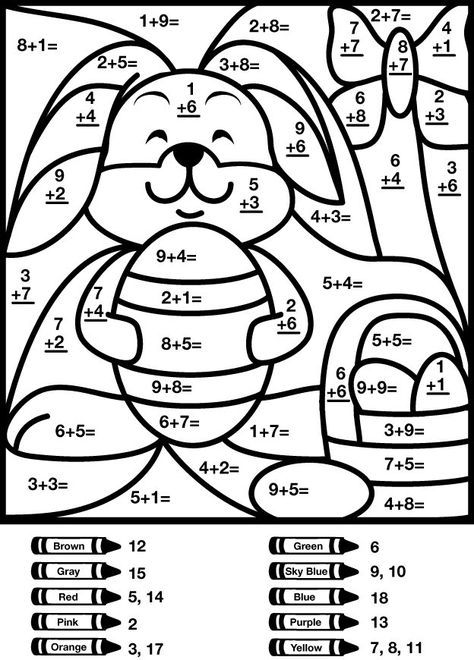 